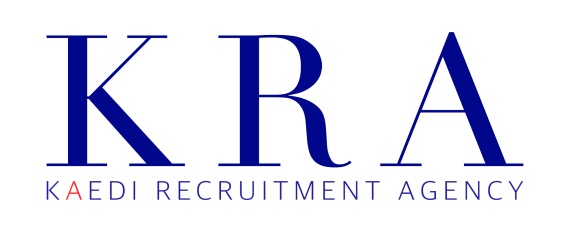 Dear applicant,It is a pleasure to enclose our application pack.We have a friendly team who are efficient and ready to answer any of your questions in a professional way.In order to proceed with your registration, please enclose copies of all the following documents:Proof of identity such as birth certificate or passportProof of eligibility to work in UKAcademic and professional certificates acquiredRegistration checks for Nurses and AHPUp to date c.v.Proof of national insurance number, such as p45 or p46.Proof of addressDBS enhanced disclosure (for people working with the vulnerable i.e. all school or nursery workers and people working in homes and hospitals)Written explanation for all gaps in employment for people working with the vulnerable  Health care workers onlyProof of immunisation records  to include hepatitis B, BCG, Rubella and VaricellaPlease ensure that all documents are signed before returning the forms in person at your interview.We look forward to hearing from you.Yours sincerely,Kaedi Recruitment Agency Kaedi Recruitment Agency LTD Unit 10 Dancastle Court14 Arcadia Avenue LondonN3 2JU Telephone:   02089060059I WISH TO APPLY FOR REGISTRATION AS:RGN		RMNSocial WorkerHealth Care AssistantSupport WorkerNursery Nurse   				DomesticCatering AssistantOther	Forename:____________________________	Surname: __________________________Equal opportunities Kaedi Recruitment Agency is committed to a policy of equal opportunities for all work seekers and shall adhere to such a policy at all times and will review on an on-going basis on all aspects of recruitment to avoid unlawful or undesirable discrimination. We will treat everyone equally irrespective of gender, sexual orientation, gender reassignment, marital or civil partnership status, age, disability, colour, race, nationality, ethnic or national origin, religion or belief, political beliefs or membership or non-membership of a trade union and we place an obligation upon all staff to respect and act in accordance with the policy. Kaedi Recruitment Agency shall not discriminate unlawfully when deciding which candidate/temporary worker is submitted for a vacancy or assignment, or in any terms of employment or terms of engagement for temporary workers. Kaedi Recruitment Agency will ensure that each candidate is assessed only in accordance with the candidate’s merits, qualification and ability to perform the relevant duties required by the particular vacancy.Candidate/ Temporary Worker and Intermediary DetailsCriminal Record Disclosure  Before completing this section please read our policy regarding candidates with criminal convictions.We are asking you to complete this form in relation to job roles which are not exempt from the Rehabilitation of Offenders Act 1974. For this reason you are only required to disclose information about unspent convictions. You are not required to disclose spent convictions on this form. Additionally, you are not required to declare any information about ‘protected’ offences – (offences to which the filtering rules apply).  If you are unsure as to whether a conviction is unspent/spent or protected (filtered) please see the additional guidance or you can contact organisations such as NACRO  or Unlock for further informationIf you wish to be put forward for/if any role is identified which may be suitable for you but which is exempt from the Rehabilitation of Offenders Act 1974, meaning that you are required to disclose spent convictions, we will ask you to complete an additional criminal disclosure form. You are not required complete that additional form if you do not wish to be put forward for that type of workIf you have declared any convictions you are welcome to provide us with any additional information that you think may be relevant and which will help us to determine your suitability to be put forward for roles with our clients. This could include for example information about the circumstances of the offence, any work (paid or voluntary) or training that you have undertaken since, change in your circumstances etc. We will seek to put forward/supply the best possible candidates to our clients. Having a criminal conviction will not necessarily exclude you from the process.The information given will be treated in the strictest of confidence and only taken into account where, in our reasonable opinion, the offence is relevant to the post to which you are applying. Failure to declare a conviction may require us to exclude you from our register if the offence is not declared but later comes to light. If you are working in an assignment with a client at the time that we are made aware of a conviction that  have not disclosed to us, we may be legally required to inform our client of that information and your assignment may be terminated.Signed: __________________________________________ Date: ______________________QualificationsNext of Kin:EMPLOYMENT RECORD Current or Last employer first. Please ensure you fill in this section and also email your CV to info@kaedirecruitment.co.ukHealth and Disability The following questions on health and disability are asked in order to find out your needs in terms of reasonable adjustments to access our recruitment service and to find out your needs in order to perform the job or position sought. A separate Occupational Form needs to be filled.HEALTH QUESTIONNAIRERECORD OF IMMUNITY (FOR HEALTH CARE WORKERS ONLY)If working within a Hospital setting a separate detailed occupational health form will need to be completedIn line with Occupational Health requirements Kaedi Recruitment Agency LTD need to ensure that all members of staff are protected against or immune to certain diseases. Please provide details of your current vaccination status (verified proof will be required)All staff will be advised of their vaccination requirements and advised where to obtain the necessary immunisations/boosters.Please contact us if you need us to arrange to have these tests to confirm your immunity levels.  All questionnaires along New Starter Occupational Health form must be accompanied with the following documents: Evidence of BCG scar or TB test resultsChest X-Ray results if you have had one in the last 2 yearsHepatitis B serology resultsRubella serology resultsVaricella immune statusPlease sign and date your declarationI declare that all the information I have given is correct to the best of my knowledge.I acknowledge my responsibility to inform the agency if there are any changes to my health which could impact upon my ability to carry out my required job function or place patients at any risks.Signed: __________________________________________ Date: ______________________Bank Account DetailsDetails of ReferencesPlease provide us with details of two professional referee’s.Data Protection Statement Kaedi Recruitment Agency provides work-finding services to its clients and work-seekers. We must process personal data (including sensitive personal data) so that we can provide these services – in doing so, we act as a data controller.  This is why we have asked for your personal data on this form.  When we process your personal data we must do so in accordance with data protection laws.  Those laws require us to give you a Privacy Statement to explain how we manage your personal data. Please see our Privacy Statement in Annex A Annex A – Data protection In this Annex we explain how Kaedi Recruitment Agency manages your personal data. Collection and Use of Personal DataPurpose of Processing and Legal Basis Kaedi Recuitment Agency will collect your personal data (which may include sensitive personal data) and will process your personal data for the purposes of providing you with work-finding services. This includes for example, contacting you about job opportunities, assessing your suitability for those opportunities, updating our databases, putting you forward for job opportunities, arranging payments to you and developing and managing our services and relationship with you and our clients. In some cases we may be required to use your data for the purpose of investigating, reporting and detecting crime and also to comply with laws that apply to us. We may also use your information during the course of internal audits to demonstrate our compliance with certain industry standards.The legal bases we rely upon to offer these services to you are:Your consent Where we have a legitimate interest To comply with a legal obligation that we haveTo fulfil a contractual obligation that we have with youLegitimate Interest This is where Kaedi Recruitment Agency has a legitimate reason to process your data provided it is reasonable and does not go against what you would reasonably expect from us.  Where Kaedi Recruitment Agency has relied on a legitimate interest to process your personal data our legitimate interests is/are as follows:Managing our database keeping our candidate details up to date.Providing work-finding services to you, including sending your information to our clients where you have demonstrated an interest in doing that particular type of work.Recipient/s of Data Kaedi Recruitment Agency will process your personal data and/or sensitive personal data with the following recipients: Nursing HomesYoung Persons Residential UnitNHS & Private Hospitals Local Authorities Statutory/Contractual Requirement Your personal data is required by law and/or a contractual requirement (e.g. our client may require this personal data), and/or a requirement necessary to enter into a contract. You are obliged to provide the personal data.Overseas Transfers Kaedi Recuitment Agency will not transfer the information you provide to us to countries outside the European Economic Area (‘EEA’) for the purposes of providing you with work-finding services. The EEA comprises the EU member states plus Norway, Iceland and Liechtenstein. Data Retention Kaedi Recruitment Agency will retain your sensitive personal data only for as long as is necessary for the purpose we collect it. Different laws may also require us to keep different data for different periods of time. The Conduct of Employment Agencies and Employment Businesses Regulations 2003, require us to keep work-seeker records for at least one year from (a) the date of their creation or (b) after the date on which we last provide you with work-finding services.We must also keep your payroll records, holiday pay, sick pay and pensions auto-enrolment records for as long as is legally required by HMRC and associated national minimum wage, social security and tax legislation. Where Kaedi Recruitment Agency has obtained your consent to process your personal data, we will do so in line with our retention policy. Upon expiry of that period Kaedi Recruitment Agency will seek further consent from you. Where consent is not granted Kaedi Recruitment Agency will cease to process your sensitive personal data. Your Rights Please be aware that you have the following data protection rights:The right to be informed about the personal data Kaedi Recruitment Agency processes on you;The right of access to the personal data Kaedi Recruitment Agency processes on you;The right to rectification of your personal data;The right to erasure of your personal data in certain circumstances;The right to restrict processing of your personal data;The right to data portability in certain circumstances;The right to object to the processing of your personal data that was based on a public or legitimate interest;The right not to be subjected to automated decision making and profiling; andThe right to withdraw consent at any time.Where you have consented to Kaedi Recuitment Agency processing your sensitive personal data you have the right to withdraw that consent at any time by contacting Khadija Ali – Contracts and Compliance Manager, Khadija@Kaedirecruitment.co.ukThere may be circumstances where Kaedi Recruitment Agency will still need to process your data for legal or official reasons. We will inform you if this is the case. Where this is the case, we will restrict the data to only what is necessary for the purpose of meeting those specific reasons. If you believe that any of your data that Kaedi Recruitment Agency processes is incorrect or incomplete, please contact us using the details above and we will take reasonable steps to check its accuracy and correct it where necessary. You can also contact us using the above details if you want us to restrict the type or amount of data we process for you, access your personal data or exercise any of the other rights listed above.  Complaints or Queries If you wish to complain about this privacy notice or any of the procedures set out in it please contact: Khadija Ali – Contracts and Compliance Manager, Khadija@Kaedirecruitment.co.ukYou also have the right to raise concerns with Information Commissioner’s Office on 0303 123 1113 or at https://ico.org.uk/concerns/, or any other relevant supervisory authority should your personal data be processed outside of the UK, if you believe that your data protection rights have not been adhered to. Temporary to PermanentIf, during the course of a temporary assignment, the Client wishes to employ me direct, I acknowledge that Kaedi Recruitment Agency will be entitled either to charge the client an introduction/transfer fee, or to agree an extension of the hiring period with the Client (after which I may be employed by the Client without further charge being applicable to the Client).Signed by candidate / temporary worker: 	………………………………………………………………………………Date:						………………………………………………………………………FOR OFFICE USE ONLY - APPLICATION CHECKLIST:NAME:___________________________________POSITION APPLIED FOR:__________________CONSULTANT:____________________________________                  INTERVIEWER NOTES1st Interview Date:				Interviewer:2nd Interview Date:			            Interviewer:Type of Work:	Learning Disabilities 		Psychiatric	   	Challenging Behaviour     		    HS/Hospitals         		Nursing Homes     	Residential Homes           			Nursery	        		Playschemes	   	After School Clubs         		Children’s Homes     		Social Work 	   	Home Care/Live In    	    	Training RequirementsInformation RequiredDetailsFirst Name Surname Date of Birth Full Home Including Postcode TelephoneEmailNational Insurance number Right to work check Do you have immigration permission to work in the UK?In line with Home Office guidance on the prevention of illegal working we will need to verify and take a copy of your original ID documentation as evidence of your right to work in the UK if you are to be engaged by Kaedi Recruitment Agency for temporary work.Yes/ noIf permission is restricted, note any restrictions.Registration PIN Number (NMC, NISCC, GMC, HCPC)Registration Expiry Date This section should be completed where the individual is a temporary worker and is engaged via an intermediary such as an umbrella company, a personal services company, a partnership, a CIS intermediary or other or operates as a sole trader.Name of the party paid for the worker’s services:  Companies House registration no. (if a limited company):Address of the party paid for the worker’s services:  Unique tax reference no. (UTR) – to be completed where the intermediary or sole trader did not operate PAYE: VAT registration number of the limited company (if VAT registered):Shareholding owned by the worker where working through a limited company:Information requiredDetailsDo you have any unspent criminal convictions?               Yes / noIf you have answered ‘Yes’, there are two ways of providing further details.(a) Provide the offence dates, dates of conviction/caution, offence types and sentences received below; or(b) Provide further details (as above) on a separate document by placing a tick here     [  ] and attaching the details in an envelope attached to this completed form. Mark the envelope ‘confidential’.  You are not required to provide any information about protected (filtered) offences.School/College/UniveristyAddressFromToQualifications GainedNAMEADDRESSRELATIONSHIPTELEPHONEDatesFrom                               ToName and Address of Employer/AgencyJob Title and Specialities CoveredTel. NoFrom                              ToTel. No.From                               ToTel. NoInformation RequiredDetailsDo you have any health issues or a disability relevant to the role which may make it difficult for you to carry out functions which are essential for the role you seek? Yes/ noIf yes, please specify   If you have a disability, what are your needs in terms of reasonable adjustments in order to access this recruitment service and to attend interview, or to take aptitude tests etc.? Please specifyYesNo1Do you consider yourself to be in good health?Have you suffered or are you suffering from:2Asthma, wheezing or allergic condition? 3Heart problems, hypertension or high blood pressure?4Chest problems?5Any blackouts, disabling giddiness, fainting or epilepsy6Stress, anxiety, depression or any other mental disorder?7Diabetes?8Speech, hearing or visual difficulties?9Skin condition?10Back pain, neck pain, joint problems or arthritis?11Difficulty bending or lifting12Blood disorders, sickle cell, jaundice or liver problems?13Problems with alcohol or drug misuse?14Are you receiving any regular medication or regular attention from your GP or at hospital?15Has any previous work been detrimental to your health?16 Have you left or been retired from a previous job because of ill health?17 Have you ever been registered or judged as being disabled?18Do you have an impairment which might qualify under the Disability Discrimination Act 1995?19Have you left or been retired from a previous position due to a disability?20How many days were you away from work due to illness in the last 12 months?VACCINATIONDATE OF INJECTIONBOOSTER DUETubercolosisHepatitis BVaricella (Chicken Pox)MeaslesMumpsRubellaHepatitis C Bank:Account Name:Account Number: Sort Code:Referee 1 Referee 2Name AddressTown PostcodeEmailTelephone Number Position HeldCompleted Application FormApplication/Interview Notes completedProof of ID (1)Proof of ID (2)Passport photocopied (Front and all relevant pages)Visa Status & Expiry DateStudent Visa/Uni confirmation letter(where & what studying and expected completion date)NI CheckCurrent address Check (1)Current address Check (2)CVFull Work HistoryHEALTH – Proof of VaccinationsHEP BMeaslesMumpsRubellaTuberculosisVaricellaSOCIAL WORKER/CARE MANAGERS ONLY HCPC Details CheckDegree Qualification or NVQ Level 5QUALIFIED NURSES ONLYPIN Details/PIN CheckStatement of EntryNMC Fitness to Practice CheckNHS Alert CheckUnion MembershipIndemnity InsuranceNursing QualificationTRAININGDegreeNVQStudent NurseHealth & SafetySafer People HandlingCPR/First AidSOVAInfection ControlFood HygieneMVA – 2 dayMVA – 5 dayLone WorkerComplaints HandlingInformation GovernanceViolence & Aggression (Theory)Administration of Medicines (HCA)Safe Administration of Medicines (RN – NHS ONLY)Ref No.Date ReceivedDBS CompletedDBS Confirmation LetterDBS ONLINE Registration CompletedDate SentDate ReceivedIntel check required? YES/NO                                                   Written English                                     Poor          Average                 Good Written English                                     Poor          Average                 Good Written English                                     Poor          Average                 Good Spoken English                                     Poor          Average                 Good Spoken English                                     Poor          Average                 Good Spoken English                                     Poor          Average                 Good CRB No.                                                                             Issue Date:CRB No.                                                                             Issue Date:CRB No.                                                                             Issue Date:Job Description Signed                                                                         YES      NO  Job Description Signed                                                                         YES      NO  Job Description Signed                                                                         YES      NO  Induction Checklist Signed                                                                    YES      NO          Induction Checklist Signed                                                                    YES      NO          Induction Checklist Signed                                                                    YES      NO          Terms & Conditions Signed                                                                   YES      NO     Terms & Conditions Signed                                                                   YES      NO     Terms & Conditions Signed                                                                   YES      NO     Working Time Regulations Opt Out Signed                                        YES      NO  Working Time Regulations Opt Out Signed                                        YES      NO  Working Time Regulations Opt Out Signed                                        YES      NO  Confidentially Agreement Signed                                                        YES      NO  Confidentially Agreement Signed                                                        YES      NO  Confidentially Agreement Signed                                                        YES      NO  Declaration of Health Completed/Signed                                          YES      NO  Declaration of Health Completed/Signed                                          YES      NO  Declaration of Health Completed/Signed                                          YES      NO  Occupational Health referral                                                                YES      NO  Occupational Health referral                                                                YES      NO  Occupational Health referral                                                                YES      NO  PIN Check                                                                                                 YES      NO  PIN Check                                                                                                 YES      NO  PIN Check                                                                                                 YES      NO  NMC Fitness to practice check                                                            YES      NO                           NMC Fitness to practice check                                                            YES      NO                           NMC Fitness to practice check                                                            YES      NO                           NHS Alert Check                                                                                     YES      NO    NHS Alert Check                                                                                     YES      NO    NHS Alert Check                                                                                     YES      NO    